Stochastic SIHR model:We introduced Susceptible-Infected and infectious without isolation-Hospitalized in isolation-Removed (SIHR) model with four compartments: Susceptible (), infected and infectious without isolation (, hospitalized in isolation (, removed (. The corresponding dynamic system of these four compartments were described by ordinary differential equations:,,,,,where  is the average number of contacts per person per time. In assuming the incubation period and the hospitalization period exponentially distributed,  is the mean of incubation period,  is the mean of the hospitalization period.  is the total number of host population. Based on time-varying SIHR model, let we introduced randomness to SIHR model: Let  be the observed values of  at the time  and  is assumed to be a multidimensional Markov process, i.e., for ,,where  is the vector at the time  determined by the deterministic dynamic system above given the initial value  and parameters  and .  is the density of multinomial distribution with the incident rate vector  and the total number . 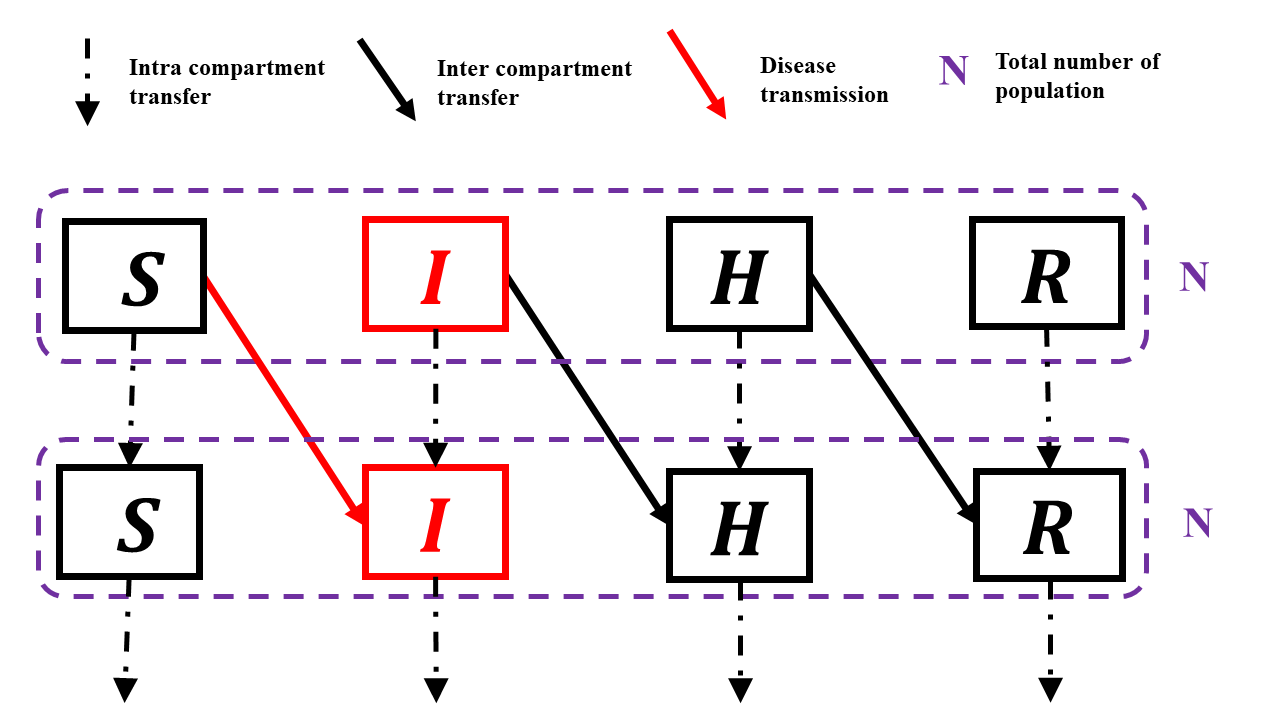 Figure 1. The diagram of transfer process of four compartments. Susceptible (), infected and infectious without isolation (, hospitalized in isolation (, and removed (.Notice that the observable data is , where  is the length of time. Treat  as the missing data, once the prior distribution of and : ,  were given, we apply the Bayesian method combined with MCMC (Markov Chain Monte Carlo) to simulate the posterior distribution:.The point estimates of and  were presented as the median of the posterior distribution while 95% credible intervals were constructed with 2.5% and 97.5% quantiles.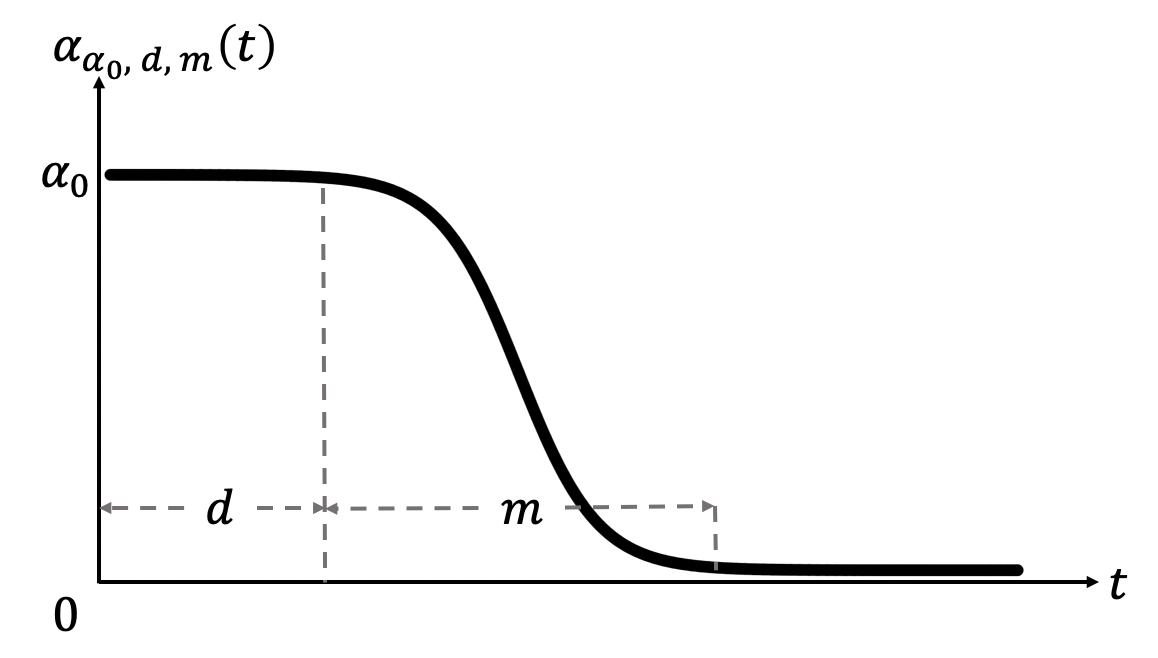 Figure 2. The time-variant .COVID-19 prevalenceDefinition of COVID-19 cases (per 100,000)：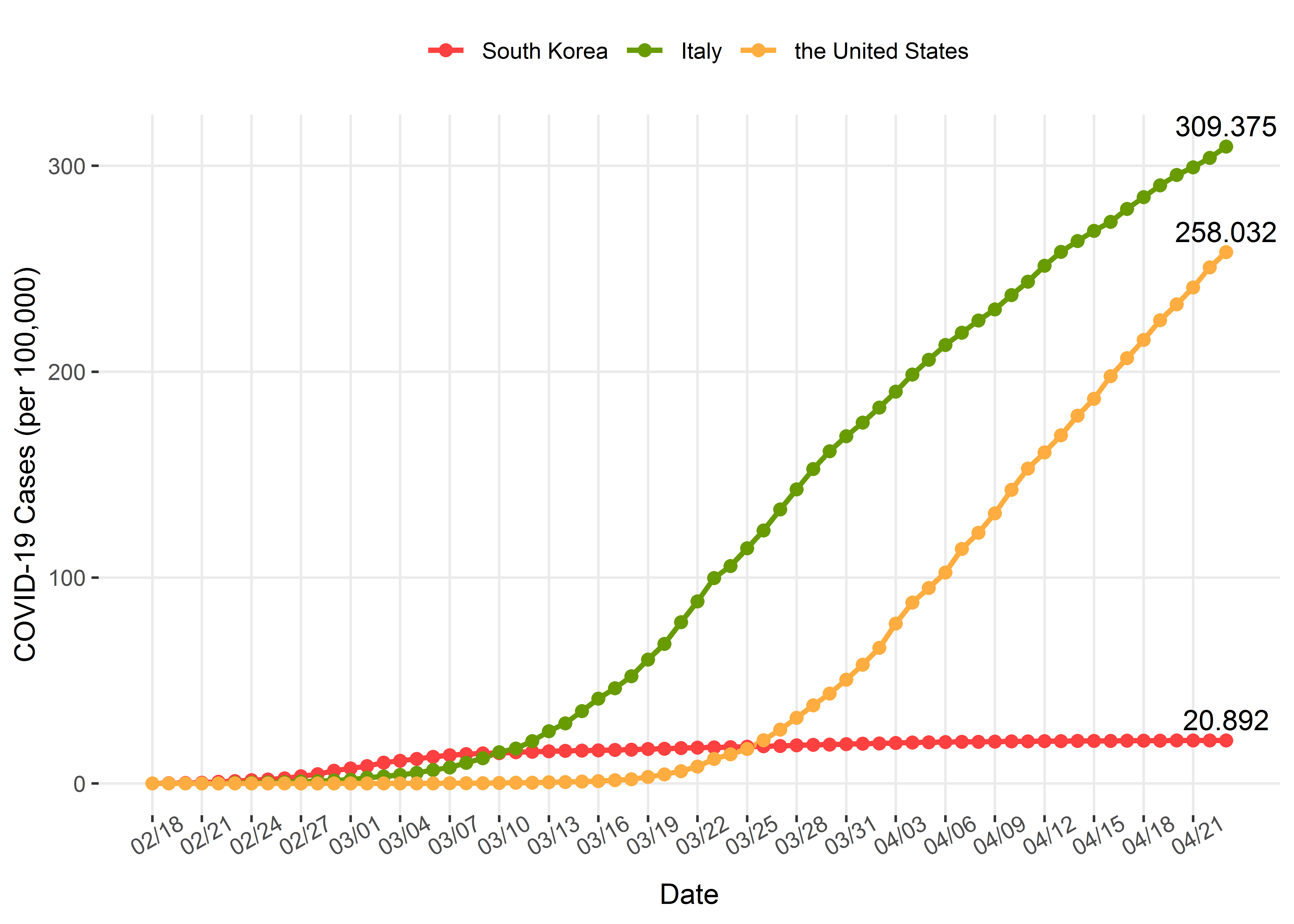 Figure 3. COVID-19 cases (per 100, 000) in South Korea, Italy, and the United States from February 18 to April 23. On February 18, the 31st confirmed case in South Korea triggered the rapid spread in this country, so we used it as the starting date of wide spread outside mainland China.Table 1. COVID-19 cases (per 100,000) in South Korea, Italy and the United States from February 18 to April 23.Through April 23, 2020, the cumulative confirmed cases were 10,702 in South Korea, 187,327 in Italy and 849,094 in the United States, while their corresponding COVID-19 cases (per 100, 000) were 20.892, 309.375 and 258.032 in South Korea, Italy, and the United States, respectively.Comparing the three countries, we can find that South Korea had the highest COVID-19 cases (per 100,000), followed by Italy, and the United States had the lowest from February 18 to March 9. On March 10 the COVID-19 cases (per100,000) in Italy surpassed that in South Korea, rising rapidly.Model validity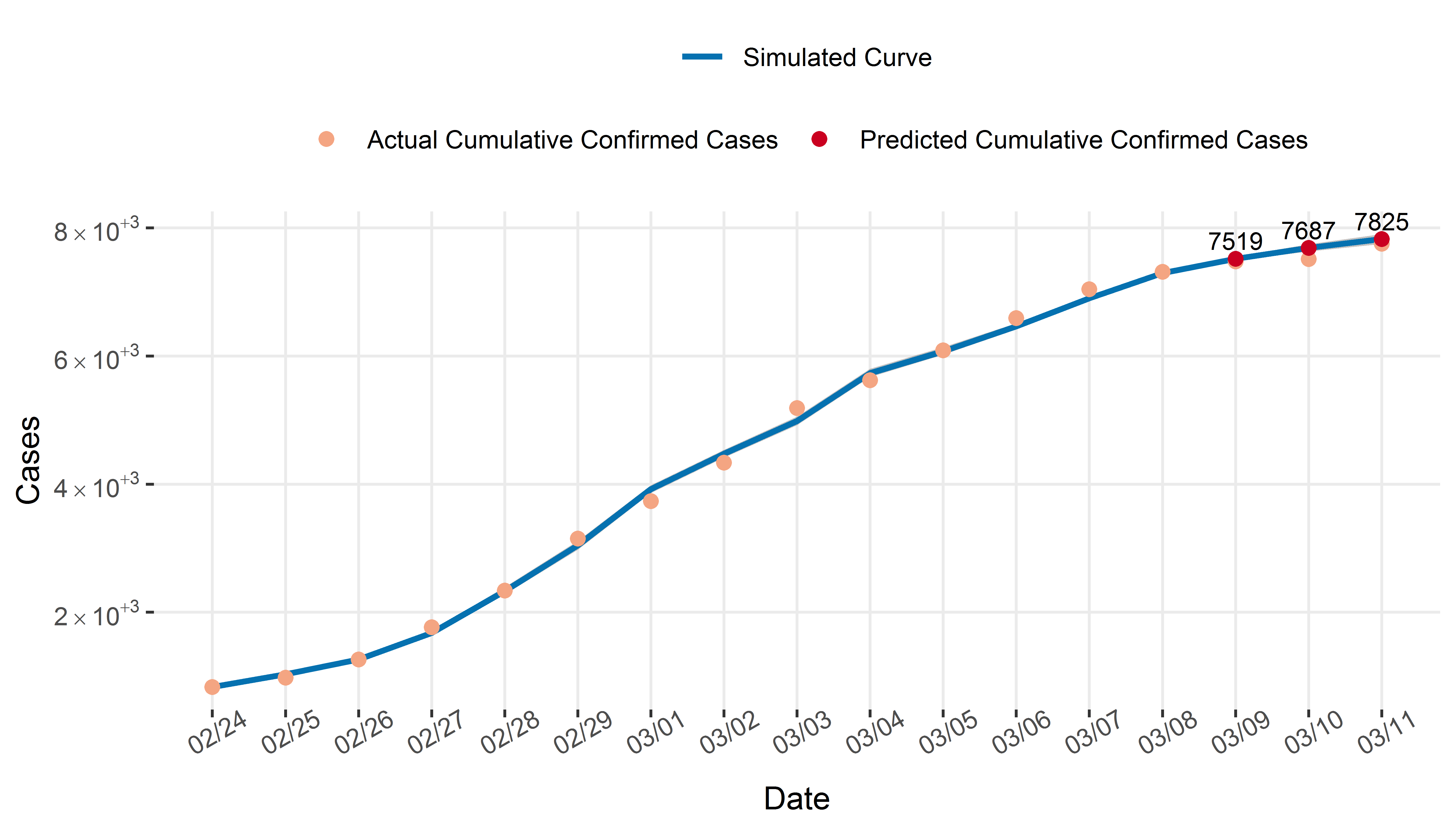 Figure 4. The prediction of cumulative confirmed cases in South Korea.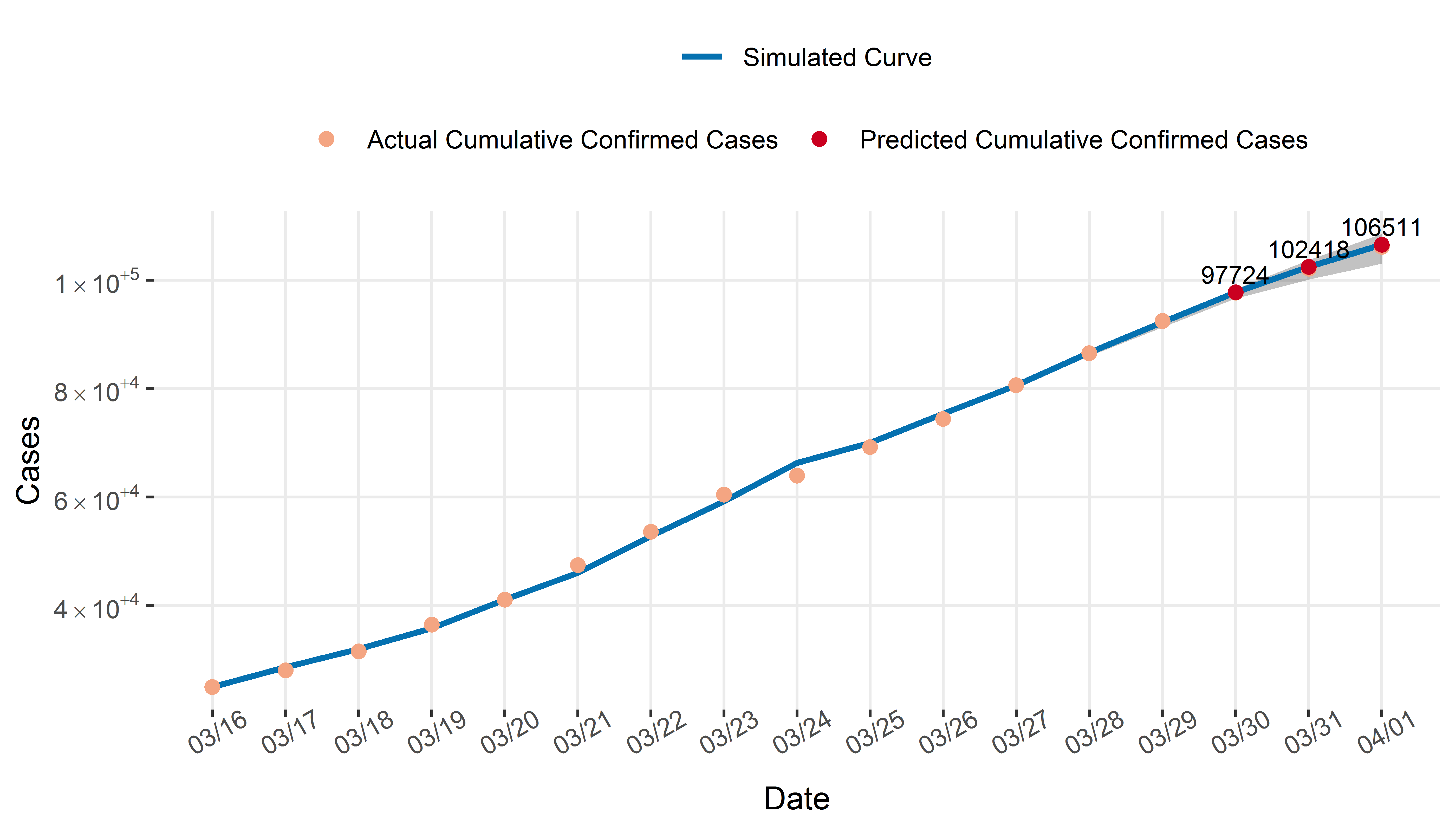 Figure 5. The prediction of cumulative confirmed cases in Italy.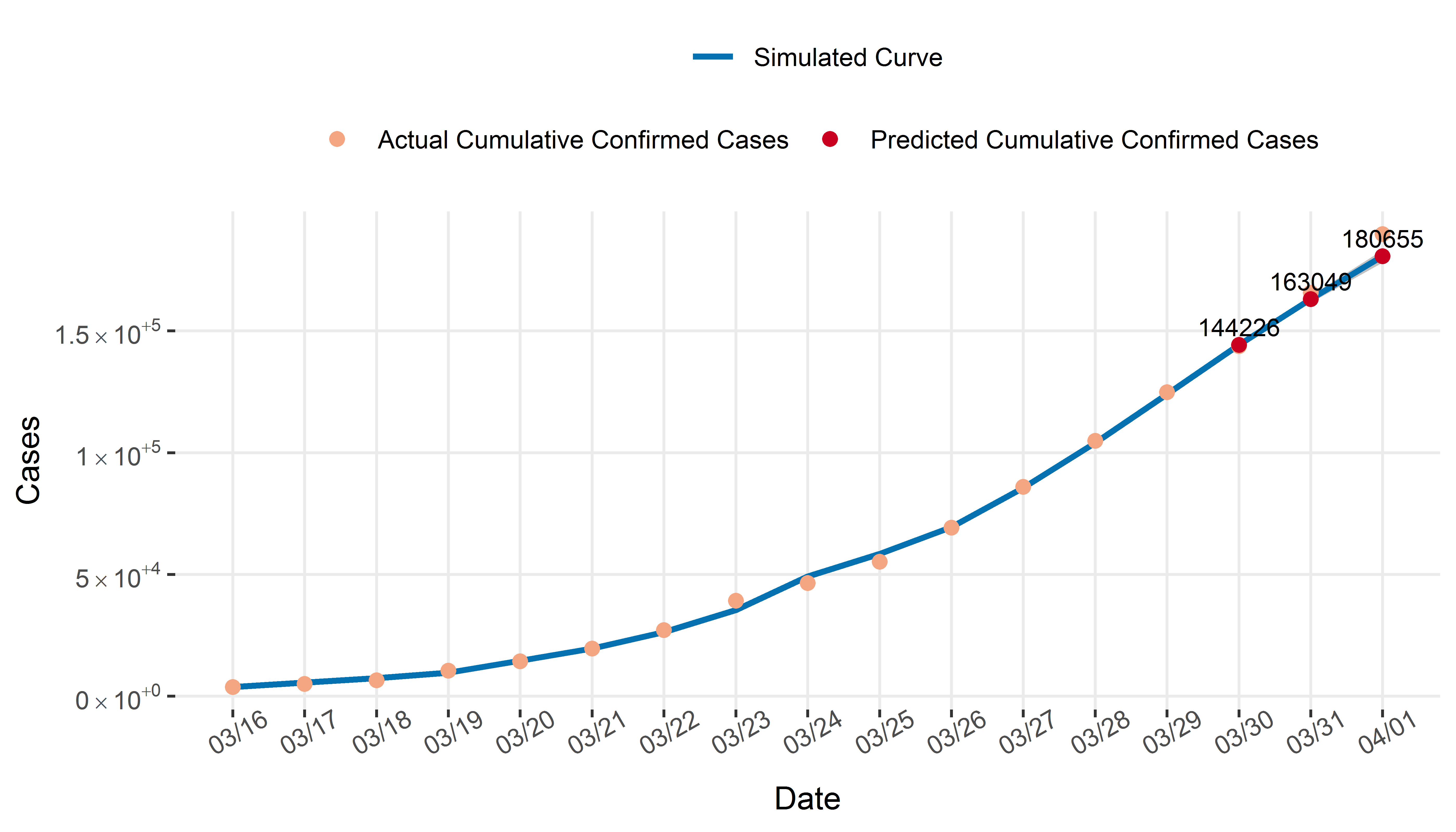 Figure 6. The prediction of cumulative confirmed cases in the United States.The data of 14 days in three countries were used as a training set to predict the number of cumulative confirmed cases in the next three days. We found that the number of predicted cumulative confirmed cases was very close to the number of actual cumulative confirmed cases, indicating that our model had realistic prediction DateSouth KoreaItalyThe United States2/18/20200.061 0.005 0.005 2/19/20200.100 0.005 0.005 2/20/20200.203 0.005 0.005 2/21/20200.398 0.005 0.005 2/22/20200.845 0.055 0.010 2/23/20201.175 0.218 0.010 2/24/20201.626 0.380 0.010 2/25/20201.907 0.467 0.016 2/26/20202.462 0.618 0.017 2/27/20203.448 0.872 0.018 2/28/20204.562 1.078 0.018 2/29/20206.149 1.468 0.019 3/1/20207.293 1.863 0.021 3/2/20208.463 2.859 0.027 3/3/202010.124 3.442 0.032 3/4/202010.973 4.205 0.038 3/5/202011.885 5.192 0.049 3/6/202012.871 6.486 0.071 3/7/202013.745 7.729 0.103 3/8/202014.276 10.061 0.135 3/9/202014.598 12.261 0.174 3/10/202014.667 15.148 0.218 3/11/202015.139 16.999 0.305 3/12/202015.362 20.581 0.402 3/13/202015.576 25.409 0.557 3/14/202015.785 29.166 0.696 3/15/202015.934 35.128 0.910 3/16/202016.078 41.186 1.149 3/17/202016.242 46.210 1.542 3/18/202016.424 52.033 1.986 3/19/202016.720 60.206 3.198 3/20/202016.890 67.770 4.372 3/21/202017.177 78.363 5.964 3/22/202017.368 88.485 8.239 3/23/202017.493 99.820 11.907 3/24/202017.642 105.577 14.116 3/25/202017.837 114.246 16.784 3/26/202018.040 122.850 21.028 3/27/202018.218 133.095 26.138 3/28/202018.503 142.854 31.866 3/29/202018.708 152.720 37.946 3/30/202018.860 161.336 43.676 3/31/202019.104 168.631 50.374 4/1/202019.301 175.273 57.664 4/2/202019.475 182.616 65.860 4/3/202019.643 190.325 77.631 4/4/202019.826 198.647 87.822 4/5/202019.984 205.833 94.890 4/6/202020.076 212.961 102.503 4/7/202020.168 218.905 113.893 4/8/202020.271 224.875 121.723 4/9/202020.347 230.259 131.188 4/10/202020.400 237.202 142.666 4/11/202020.459 243.727 152.911 4/12/202020.521 251.479 160.793 4/13/202020.570 258.238 169.137 4/14/202020.623 263.445 178.632 4/15/202020.675 268.353 186.810 4/16/202020.718 272.758 197.783 4/17/202020.761 279.010 206.575 4/18/202020.796 284.779 215.470 4/19/202020.812 290.545 224.926 4/20/202020.837 295.577 232.701 4/21/202020.855 299.303 240.939 4/22/202020.876 303.810 250.723 4/23/202020.892 309.375 258.032 